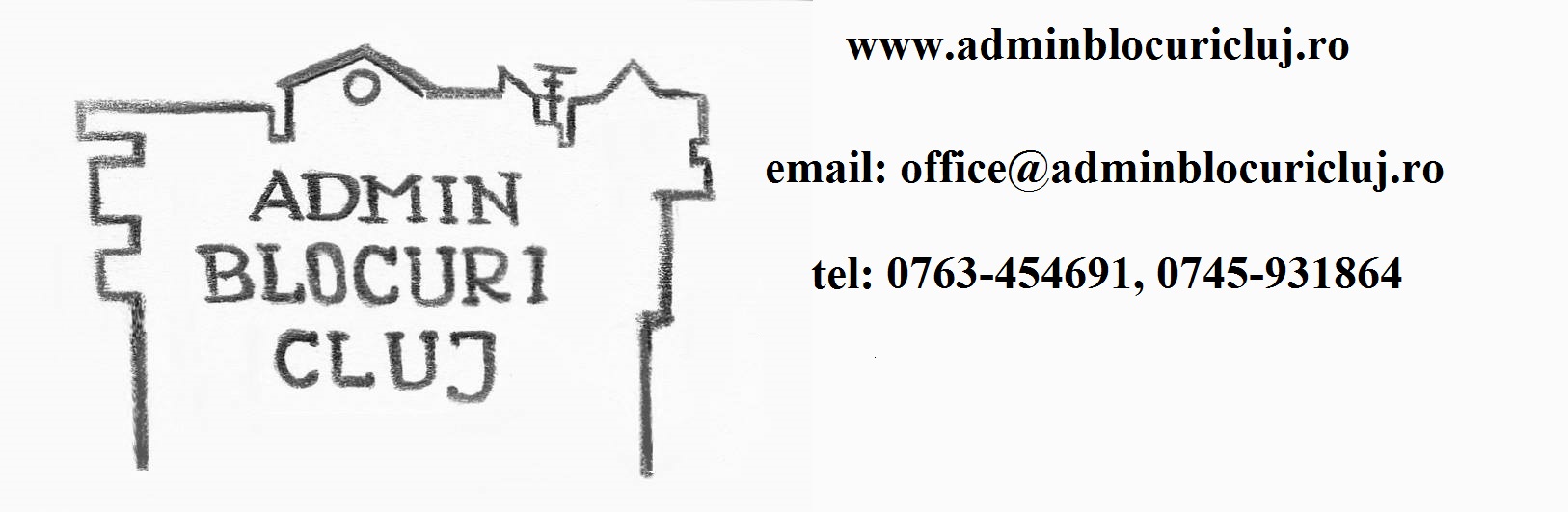 Cerere de modificare a numarului de persoane luate in evidentaDoamna / Domnule președinte,Subsemnatul/a _______________________________________, proprietar/ reprezentant al apartamentului nr. ______, din Bl. ______, sc. ______ vă rog sa luati nota de modificarea cotelor de contribuție la cheltuielile pe persoană pentru perioada (lunile)_______________________(anul) ___________Menționez că numărul de persoane care vor locui în această perioadă în apartament va fi de___________________Data:                                                                                           SemnăturaViză Asociație 